Приложение № 1к Распоряжению «О проведении процедуры запроса коммерческих предложений (торговые площади)» от «_15_» __06__ 2023г. №_Р-25_ТЕНИЧЕСКОЕ ЗАДАНИЕ КЗАПРОСУ КОММЕРЧЕСКИХ ПРЕДЛОЖЕНИЙ Схема расположения предлагаемого недвижимого имущества(Новый терминал, стерильная зона, 2 этаж)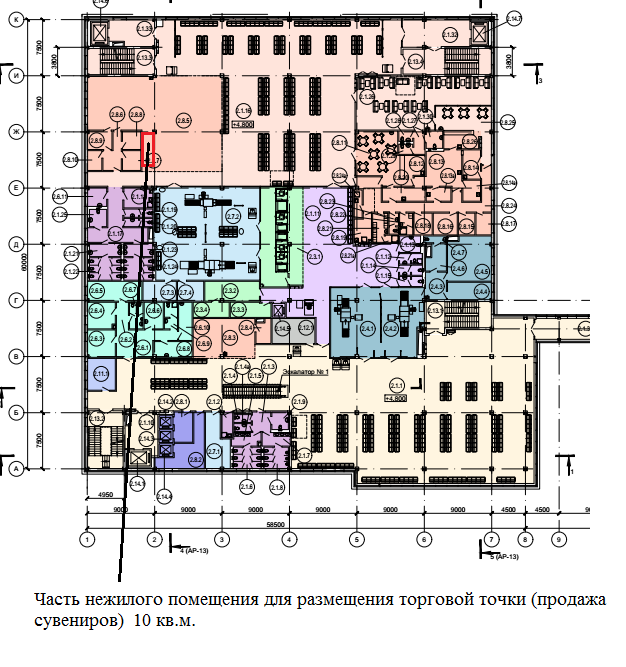 1Сведения об ОрганизатореНаименование:АО «АЭРОПОРТ «БЕГИШЕВО»Местонахождение и почтовый адрес:423878, Российская Федерация, Республика Татарстан (Татарстан), м. р-н Тукаевский, с.п. Биклянское, тер. аэропорт Бегишево, зд.14 Официальный сайтwww.nbc.aero  Контактное лицо: Ведущий специалист по РНИиАРПУдашова Анна Васильевна, (8552) 796-621SultanovaAV@nbc.aero2Информация об Объекте аренды Предмет запроса коммерческих предложений:Аренда части нежилого помещения для размещения торговой точки (продажа сувениров).МесторасположениеНовый терминал, стерильная зона, 2 этажНазначениеМагазин сувенирной продукцииСдаваемая площадь (кв.м.)10 кв.м.3Ценовое предложение(стартовая цена)Ценовое предложение Заявителя указывается в Заявке к ЗКП и должно быть не менее указанной цены:3.1Фиксированная ставка арендной за 1 кв.м., руб. (в т.ч. НДС 20%)Не предусмотрено3.2Предлагаемый процент концессии, % Не предусмотрено3.3Ставка арендной платы, привязанная к величине пассажиропотока, руб.1,2 руб. (в т.ч. НДС 20%) за каждого убывающего пассажира ВВЛ, но не менее минимального гарантированного платежа 3.4Арендная плата с учетом Минимального гарантированного платежа, руб.Не менее гарантированного платежа, исходя из расчёта 1680 руб. за 1 кв.м. (в т.ч. НДС 20%)4Заявка к ЗКП с приложениямиЗаявка оформляется по установленной форме с соблюдением требований к документации ЗКП, размещенной на сайте Общества https://nbc.aero/partners/tenants/ с указанием ценового предложения, и обязательным приложением: презентации, квалификационной карты заявителя, учредительных документов.5Сроки подачи Заявок:С 19.06.2023 по 25.06.2023 по указанной электронной почте.